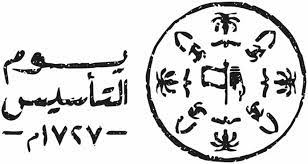 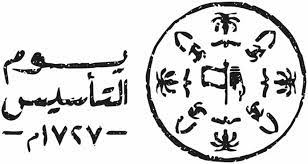 نموذج تقرير برنامج أولاً: معلومات عامة عن البرنامج:-ثانياً: أهداف المشروع / البرنامج:-ثالثاً: وصف البرنامج:-شواهد الإنجاز: صور تنفيذ البرنامج – نماذج (اركان – فيديوهات – فعاليات)الشكر موصول المعلمين والطلاب المشاركين في إنجاح هذه الفعاليةاجتماعيالمجال / المسارالاحتفاء بيوم التأسيس – يوم بدينااسم المشروع/البرنامجرائد النشاطمسئولية التنفيذالاحد 3/3/4202م22/8/1445 هـاليوم والتاريخالمعلمين والطلاب وأولياء أمورهمعدد المستفيدينالمعلمين ـ الطلاب الفئة المستهدفةالاحتفاء بيوم التأسيس السعودي الثالث من العام ٢٠٢٤ الهدف العامتعزيز الوعي والمعرفة لدى النشء والاعتزاز بتاريخ هذا الوطن العظيمالأهداف التفصيليةاستذكار تاريخ الدولة السعودية التي أسسها الامام محمد بن سعود وعاصمتها الدرعيةالأهداف التفصيليةالولاء للقيادة الرشيدة أيدها الله الأهداف التفصيليةالوفاء لمن أسهم في خدمة هذا الوطن من الأئمة والملوك والمواطنينالأهداف التفصيليةالمخرج النهائي للبرنامجوقت التنفيذوقت التنفيذوصف البرنامجالمخرج النهائي للبرنامجإلىمنوصف البرنامجتفاعل جميع الطلاب والمعلمين والاسر واولياء أمور الطلابيوم الاحد22/8/1445 هـيوم الاحد22/8/1445 هـالاحتفاء بيوم التأسيس في ٢٢ فبراير من كل عام من خلال إقامة البرامج والفعاليات والأنشطة للتعريف بأهمية هذه المناسبة، والعمق التاريخي والحضاري والثقافي للدولة السعودية منذ تأسيسها قبل ثلاثة قرون والتلاحم والترابط الوثيق بين المواطنين وقيادتهم.آلية التنفيذ آلية التنفيذ إيجابيات البرنامج / المشروعإيجابيات البرنامج / المشروععمل إذاعة مدرسية متنوعة عن يوم التأسيسعمل اركان ولوحات فنيةكلمات وقصائد وطنية من بعض المعلمين والطلابحث الطلاب على المشاركة بالفعالياتاخذ صور تذكارية لما تم تنفيذهعمل إذاعة مدرسية متنوعة عن يوم التأسيسعمل اركان ولوحات فنيةكلمات وقصائد وطنية من بعض المعلمين والطلابحث الطلاب على المشاركة بالفعالياتاخذ صور تذكارية لما تم تنفيذهمشاركة جميع الطلاب والمعلمين بكل حماس ومتعة، تنوع الفعاليات وارتباطها الوثيق بالمناسبة.مشاركة جميع الطلاب والمعلمين بكل حماس ومتعة، تنوع الفعاليات وارتباطها الوثيق بالمناسبة.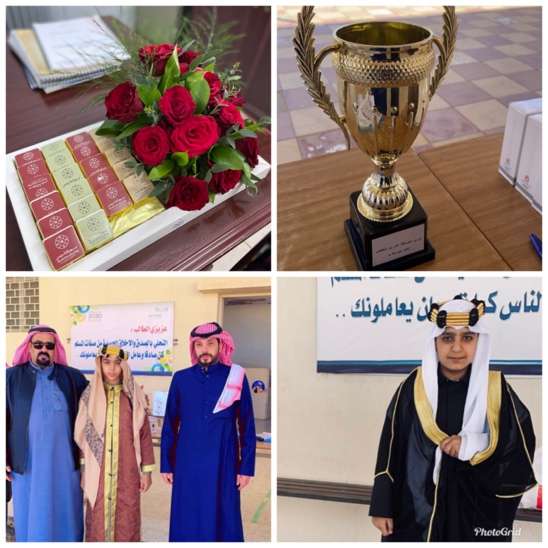 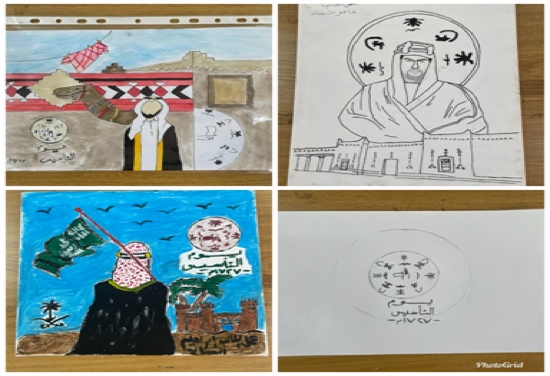 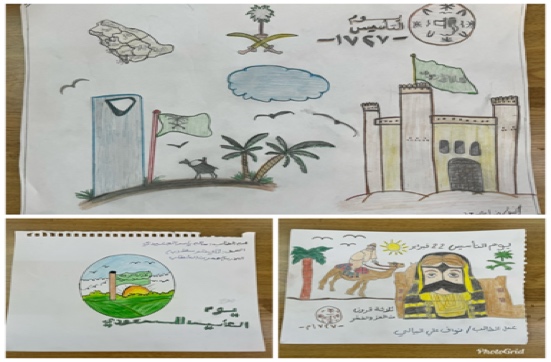 